Inquiry Project: Renewable vs. Non-renewable Energy		Name(s): ____________________________7_____QUESTION: How has humanity effectively accessed naturally occurring resources in our world, and in what ways have we been able to successfully transfer the energy from them?Your Task: We have been learning about the transfer of energy, particularly heat energy for the past month. As learned in class, there are benefits and shortfalls to BOTH renewable and non-renewable resources. You will be exploring one of these resources in closer detail, based on personal interest and not a systematic formula of information. Choose 1 energy source and tell about it... ALL about it… where it’s found… how we use it… how we extract it… why we need it… what we are doing right/wrong… EVERYTHING!!!!To complete this task, you MUST address each component:What is the resource called? Is it renewable or non-renewable? You can bring a sampleWhere can we find these resources? Where do we harvest them? You can show a map or create a modelHow do we convert these sources to USEABLE energy? You can choose to build a prototype or model of a device for this to help explain it!What problems could there be? BE CRITICAL: What flaws are there? What is the economic cost? What is the environmental cost? What is the societal cost?SHOULD WE USE IT? Justify your opinion!You may choose ANY format to complete this task. BE CREATIVE! Think outside the box; Google Slides gets OLD quick. Have fun! This is the LAST project of the unit! YAHOOOO!!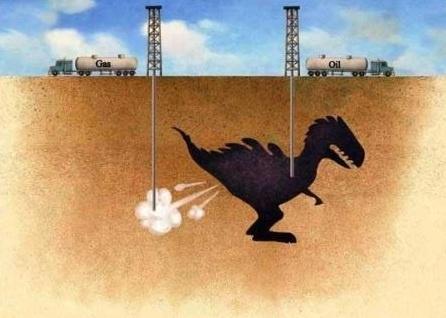 WHAT IS AN INQUIRY PROJECT?An inquiry-based project involves authentic work that allows students to DEVELOP their knowledge, rather than simply regurgitate a formula or prescribed task from their text. It involves and individual or group of students to INVESTIGATE a worthy question, issue, problem, or idea! Those working through the task will require active engagement and the desire to learn about something they find personally intriguing!